LIVROS DIDÁTICOSLIVROS DE LITERATURA 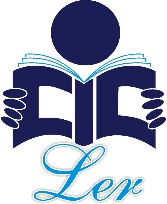 DICIONÁRIOCaso você ainda não tenha um minidicionário da Língua Portuguesa, escolha um da listagem abaixo que tenha sido revisado conforme acordo ortográfico.Dicionário Júnior da língua portuguesa – Geraldo Mattos – Ed. FTD.Minidicionário da Língua Portuguesa – Silveira Bueno – Ed. FTD.Mini Houaiss. Dicionário de Língua Portuguesa. Ed. Moderna.MATERIAL DIVERSO DE USO PESSOALDeverá ser marcado com o nome do aluno06 lápis grafite	02 apontadores01 borracha 02 canetas (azul)01 corretivo em fita01 caixa de giz de cera (grande)01 caixa de lápis de cor (grande)01 conjunto de lápis hidrocor (grande)02 réguas (20cm e 30cm)01 transferidor de 180° - para utilização nas aulas de matemática02 marcadores de texto04 classificadores (capa plástica) – utilizado para arquivamento e organização das avaliações bimestrais01 pasta catálogo simples com 50 sacos - utilizado para arquivamento e organização das atividades realizadas em sala05 cadernos grandes capa dura em espiral (96 fls)02 cadernos pequenos capa dura (60 fls) para o Ensino Religioso e o Programa Bilíngue10 folhas de papel quadriculado – para utilização nas aulas de matemática30 sacos plásticos para classificadores sem a margem branca, com furos, tamanho A4, espessura grosso - utilizado para arquivamento e organização das atividades realizadas em sala.4.2. Um jaleco branco, identificado com o nome do aluno, para ser utilizado nas atividades e experimentos do componente curricular Ciências da Natureza. MATERIAL DE USO INDIVIDUAL PARA DESENVOLVIMENTO DAS ATIVIDADES PROPOSTAS NO COMPONENTE CURRICULAR DE ARTE:Deverá ser marcado com o nome do (a) aluno (a).DATA DE ENTREGA DO MATERIAL: 18.01.2019 (sexta-feira)Pedimos a colaboração dos pais e/ou responsáveis para que observem e sigam a data de entrega do material escolar, a conferência deste material será realizada diretamente pela professora da turma.Alunos da Manhã: 7h30 às 11h30Alunos da Tarde: 13h30 às 17h30INÍCIO DO ANO LETIVO: 21.01.2019 (segunda-feira)QUANT.MATERIALOBJETIVOS01Tesoura sem pontaUtilizar na produção das atividades relacionadas às artes visuais e as diversas áreas do conhecimento02Tubos de cola branca 90gUtilizar na produção das atividades relacionadas às artes visuais e as diversas áreas do conhecimento01Tubo de cola em bastão 40g.Utilizar na produção das atividades relacionadas às artes visuais e as diversas áreas do conhecimento01Caixa de cola coloridaUtilizar na produção das atividades relacionadas às artes visuais e as diversas áreas do conhecimento02Tubos de 250ml de tinta guache (vermelha e azul)Utilizar na produção das atividades relacionadas às artes visuais e as diversas áreas do conhecimento05Tubos de 15ml de tinta guache (amarelo, vermelho, azul, verde e marrom)Utilizar na produção das atividades relacionadas às artes visuais e as diversas áreas do conhecimento03Pincéis para pintura (Nº10, Nº 12, Nº14)Utilizar na produção das atividades relacionadas às artes visuais e as diversas áreas do conhecimento03Potinhos de glitter (cor à vontade)Utilizar na produção das atividades relacionadas às artes visuais e as diversas áreas do conhecimento01Pacote de palito de picoléUtilizar na produção das atividades relacionadas às artes visuais e as diversas áreas do conhecimento01Fita crepeUtilizar na produção das atividades relacionadas às artes visuais e as diversas áreas do conhecimento01Fita dupla face Utilizar na produção das atividades relacionadas às artes visuais e as diversas áreas do conhecimento01Durex coloridoUtilizar na produção das atividades relacionadas às artes visuais e as diversas áreas do conhecimento03Folhas de cartolina colorset (sendo uma preta)Utilizar na produção das atividades relacionadas às artes visuais e as diversas áreas do conhecimento01Folha de cartolina guacheUtilizar na produção das atividades relacionadas às artes visuais e as diversas áreas do conhecimento02Folhas de cartolina micro onduladaUtilizar na produção das atividades relacionadas às artes visuais e as diversas áreas do conhecimento01Folha de papel de presenteUtilizar na produção das atividades relacionadas às artes visuais e as diversas áreas do conhecimento01Resma de papel ofício branco A4Utilizar na produção das atividades relacionadas às artes visuais e as atividades complementares.01Pacote de 100 fls. de papel A4 40kg Utilizar na produção das atividades relacionadas às artes visuais e as atividades complementares.01Pacote de 100 fls. de papel sulfite A4, na cor bege.Utilizar na produção das atividades relacionadas às artes visuais e as atividades complementares.